جامعة المنارةكلية: الصيدلةاسم المقرر: كيمياء حيوية  1 عمليإعداد: د. خلود سفكونةرقم الجلسة (6)عنوان الجلسةالأحماض الأمينية والبروتينات ( 2) 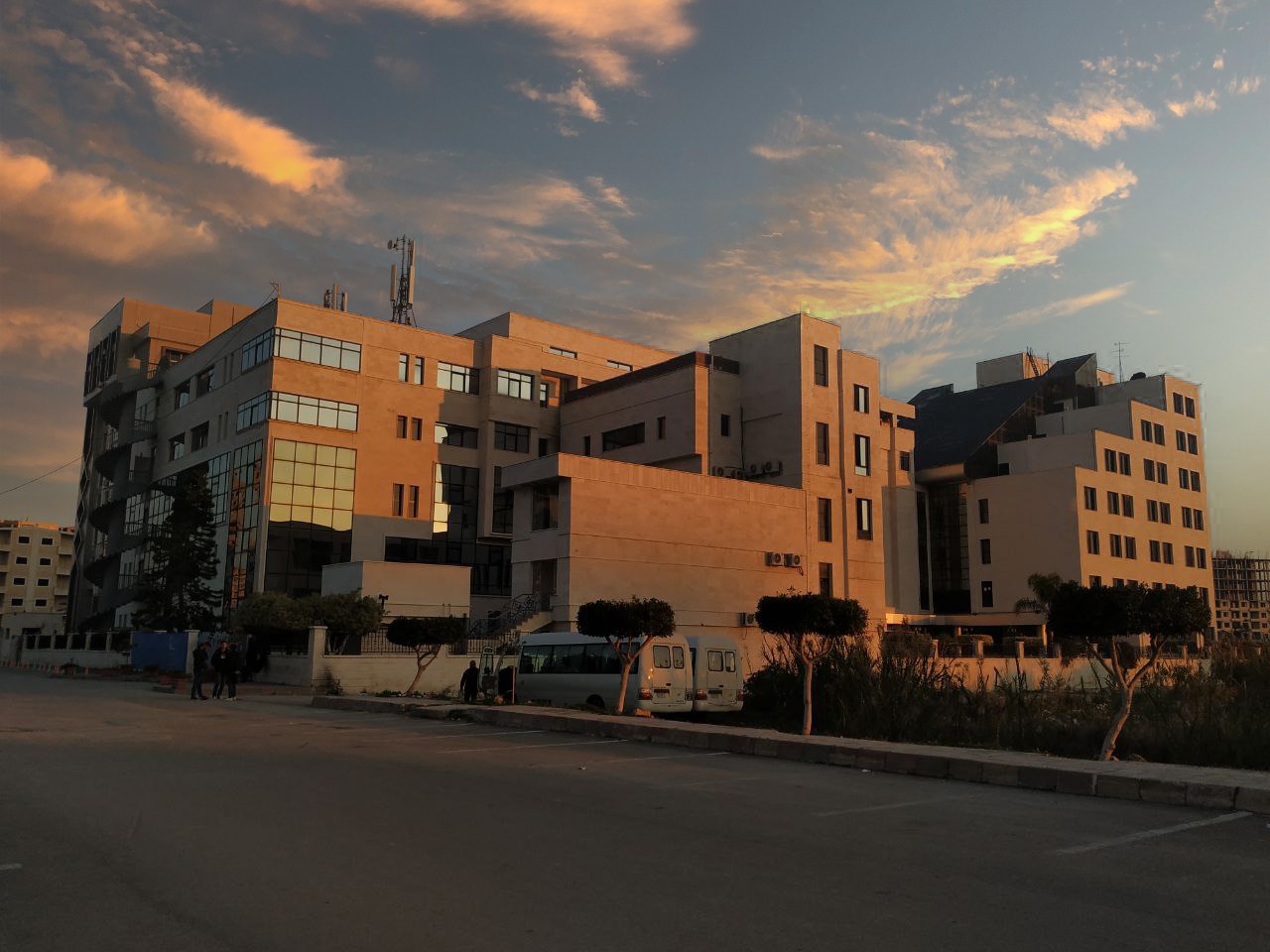 الفصل الدراسي  الثاني                                                                                                                                            العام الدراسي 2022 / 2023جدول المحتوياتالغاية من الجلسة:التعرف على التفاعلات العامة للكشف عن الأحماض الأمينية العطرية (تربتوفان، تيروزين).التعرف على التفاعلات النوعية للكشف عن بعض الأحماض الأمينية (تربتوفان، تيروزين).التجربة رقم 1: تفاعل الكزانتوبروتئين للكشف عن الأحماض الأمينية العطريةالمبدأ: يستخدم هذا التفاعل لتمييز الأحماض الأمينية العطرية مثل التيروزين والتربتوفان. يتم التفاعل على مرحلتين: أولاً نترجة الحلقة العطرية للحمض الأميني بواسطة حمض الآزوت المركز الذي يؤدي لتشكل ثنائي نترو الحمض الأميني ذو اللون الأصفر. في المرحلة الثانية يتفاعل المركب الناتج مع ماءات الأمونيوم منتجاً مشتقاً برتقالي اللون هو عبارة عن الملح القلوي لثنائي نترو الحمض الأميني العطري.المواد المستعملة:حمض الآزوت المركزمحلول هيدروكسيد الصوديوم %40محاليل حموض أمينية (تيروزين، تربتوفان، غليسين)طريقة العمل:أضف 1مل من كل من التيروزين والتربتوفان والغليسين إلى أنبوب اختبار زجاجي خاص.أضف 1مل من حمض الآزوت المركز وسخن على حمام مائي مغلي حتى ظهور راسب أصفر اللونأضف عدة قطرات من هيدروكسيد الصوديوم %40لاحظ تحول اللون إلى برتقالي في الأنبوبين الحاويين على التيروزين والتربتوفان.دون نتائجك وملاحظاتك.التجربة رقم 2: تفاعل الكشف عن التربتوفان (تفاعل هوبكنز-كول )Hopkins-Coleالمبدأ: يعتمد مبدأ هذا التفاعل على تكاثف حلقة الإندول في الحمض الأميني تربتوفان مع زمرة الألدهيد من الأسيت ألدهيد أو الفورم ألدهيد معطية نواتج تكاثف ملونة بلون بنفسجي غامق.المواد المستعملة:محلول فورم ألدهيدحمض الكبريت المركزمحاليل أحماض أمينية (تربتوفان، آرجينين)محلول بروتيني (ألبومين)طريقة العمل:أضف 2مل من كل حمض أميني ومن المحلول البروتيني إلى أنبوب اختبار زجاجي خاص.أضف 2مل من الفورم ألدهيد إلى كل أنبوب.أضف بحذر بضع قطرات من حمض الكبريت المركز على جدران الأنبوب.اترك الأنابيب بدون خض على حامل الأنابيب ولاحظ تشكل حلقة بنفسجية غامقة اللون على السطح الفاصل في أنبوب التربتوفان (حلقة الإندول).دون الملاحظات والنتائج.التجربة رقم 3: تفاعل الكشف عن التيروزين (تفاعل ميلون)Millon’s Testالمبدأ: يعتبر هذا التفاعل نوعي للأحماض الأمينية الفينولية مثل التيروزين. يتفاعل التيروزين مع كاشف ميلون (كبريتات الزئبق وحمض الآزوت) مشكلاً معقداً بلون زهري محمر.المواد المستعملة:كاشف ميلون: يحضر بإذابة 10غ من الزئبق في 10مل من حمض الآزوت المركز، ثم يمدد الناتج ب 20مل
من الماء المقطر.محاليل أحماض أمينية (تيروزين، آرجينين)خطوات العمل:أضف 1مل من كل حمض أميني إلى انبوب اختبار زجاجي خاص.أضف إلى كل أنبوب 1مل من كاشف ميلون.سخن على اللهب لمدة  3-2دقائق.لاحظ تشكل اللون أو الراسب الزهري المحمر في الأنبوب الخاص بالتيروزين.دون الملاحظات والنتائج.انتهت الجلسةإعداد : د. خلود سفكونةالعنوانرقم الصفحةالغاية من الجلسة3التجربة رقم 1: تفاعل الكزانتوبروتئين للكشف عن الأحماض الأمينية العطرية3التجربة رقم 2: تفاعل الكشف عن التربتوفان (تفاعل هوبكنز-كول )Hopkins-Cole4التجربة رقم 3: تفاعل الكشف عن التيروزين (تفاعل ميلون)Millon’s Test5